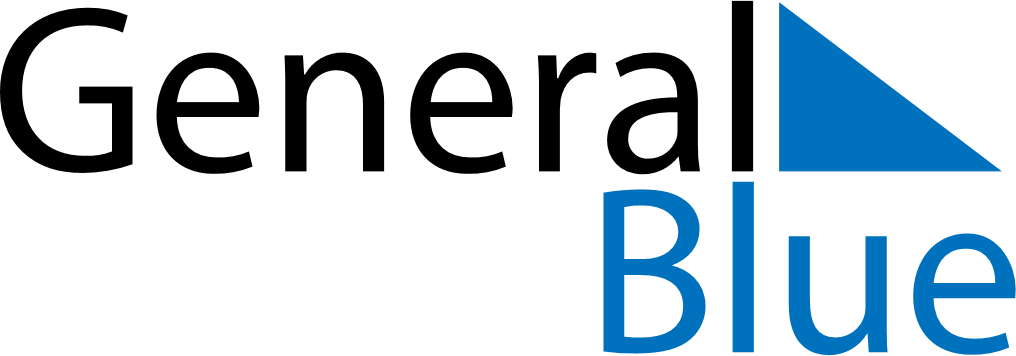 May 2024May 2024May 2024May 2024May 2024May 2024Ystad, Skane, SwedenYstad, Skane, SwedenYstad, Skane, SwedenYstad, Skane, SwedenYstad, Skane, SwedenYstad, Skane, SwedenSunday Monday Tuesday Wednesday Thursday Friday Saturday 1 2 3 4 Sunrise: 5:22 AM Sunset: 8:41 PM Daylight: 15 hours and 18 minutes. Sunrise: 5:20 AM Sunset: 8:43 PM Daylight: 15 hours and 22 minutes. Sunrise: 5:18 AM Sunset: 8:45 PM Daylight: 15 hours and 26 minutes. Sunrise: 5:16 AM Sunset: 8:46 PM Daylight: 15 hours and 30 minutes. 5 6 7 8 9 10 11 Sunrise: 5:13 AM Sunset: 8:48 PM Daylight: 15 hours and 34 minutes. Sunrise: 5:11 AM Sunset: 8:50 PM Daylight: 15 hours and 38 minutes. Sunrise: 5:09 AM Sunset: 8:52 PM Daylight: 15 hours and 42 minutes. Sunrise: 5:07 AM Sunset: 8:54 PM Daylight: 15 hours and 46 minutes. Sunrise: 5:05 AM Sunset: 8:56 PM Daylight: 15 hours and 50 minutes. Sunrise: 5:03 AM Sunset: 8:58 PM Daylight: 15 hours and 54 minutes. Sunrise: 5:01 AM Sunset: 9:00 PM Daylight: 15 hours and 58 minutes. 12 13 14 15 16 17 18 Sunrise: 4:59 AM Sunset: 9:02 PM Daylight: 16 hours and 2 minutes. Sunrise: 4:58 AM Sunset: 9:04 PM Daylight: 16 hours and 6 minutes. Sunrise: 4:56 AM Sunset: 9:05 PM Daylight: 16 hours and 9 minutes. Sunrise: 4:54 AM Sunset: 9:07 PM Daylight: 16 hours and 13 minutes. Sunrise: 4:52 AM Sunset: 9:09 PM Daylight: 16 hours and 16 minutes. Sunrise: 4:50 AM Sunset: 9:11 PM Daylight: 16 hours and 20 minutes. Sunrise: 4:49 AM Sunset: 9:13 PM Daylight: 16 hours and 23 minutes. 19 20 21 22 23 24 25 Sunrise: 4:47 AM Sunset: 9:14 PM Daylight: 16 hours and 27 minutes. Sunrise: 4:45 AM Sunset: 9:16 PM Daylight: 16 hours and 30 minutes. Sunrise: 4:44 AM Sunset: 9:18 PM Daylight: 16 hours and 33 minutes. Sunrise: 4:42 AM Sunset: 9:19 PM Daylight: 16 hours and 37 minutes. Sunrise: 4:41 AM Sunset: 9:21 PM Daylight: 16 hours and 40 minutes. Sunrise: 4:39 AM Sunset: 9:23 PM Daylight: 16 hours and 43 minutes. Sunrise: 4:38 AM Sunset: 9:24 PM Daylight: 16 hours and 46 minutes. 26 27 28 29 30 31 Sunrise: 4:37 AM Sunset: 9:26 PM Daylight: 16 hours and 49 minutes. Sunrise: 4:35 AM Sunset: 9:27 PM Daylight: 16 hours and 51 minutes. Sunrise: 4:34 AM Sunset: 9:29 PM Daylight: 16 hours and 54 minutes. Sunrise: 4:33 AM Sunset: 9:30 PM Daylight: 16 hours and 57 minutes. Sunrise: 4:32 AM Sunset: 9:32 PM Daylight: 16 hours and 59 minutes. Sunrise: 4:31 AM Sunset: 9:33 PM Daylight: 17 hours and 2 minutes. 